別記第１９号様式（第１４条関係）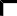 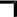 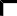 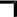 備考	記名押印に代えて、署名することができる。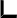 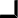 